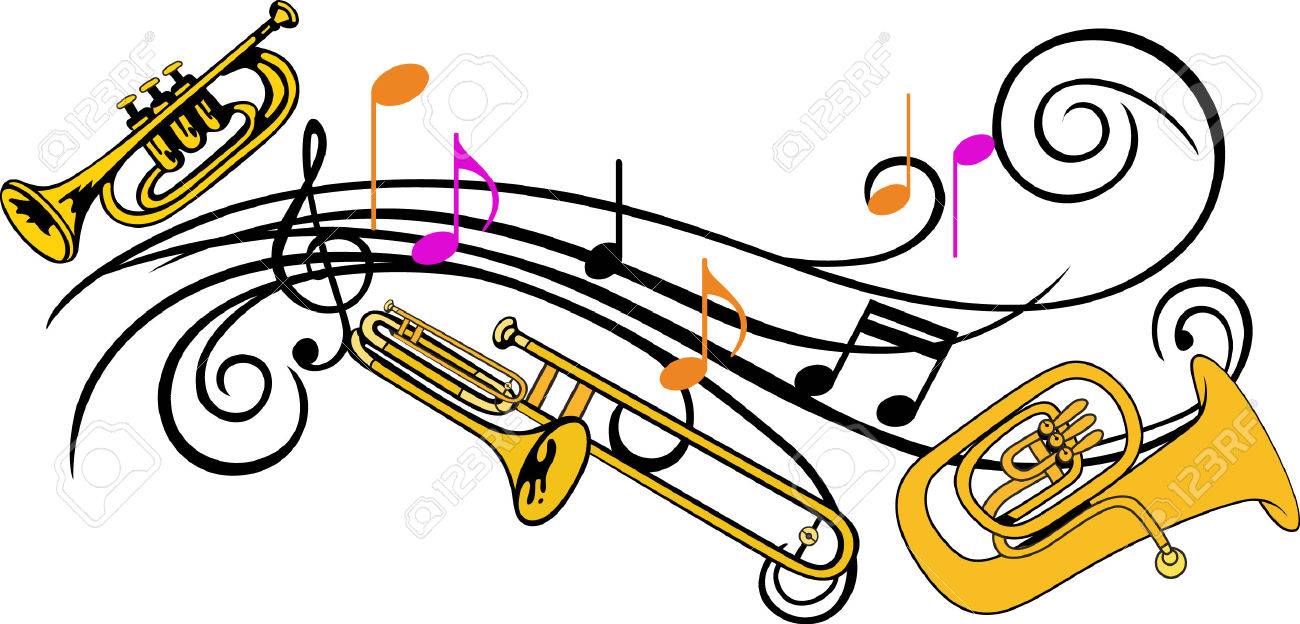 OA:Expresar sensaciones, emociones e ideas que les sugiere el sonido y la música escuchada, usando diversos medios expresivos (verbal, corporal, musical, visual).(OA 2)Explorar e improvisar ideas musicales con diversos medios sonoros (la voz, instrumentos convencionales y no convencionales, entre otros), utilizando las cualidades del sonido y elementos del lenguaje musical.(OA 5) Instrumentos musicalesInterpretes Chilenos OA de la semana: Conocer por medio de la serie ASI SUENA del CNTV, distintos instrumentos musicales, sus características, formas de ejecución y músicos chilenos especialistas en  estos instrumentos.Habilidades:Agudizar la percepción sonora.Desarrollar la apreciación sonora.